10.1 DilationsNAME: ___________________________________________________ HOUR: ______________State whether a dilation with the given scale factor is a reduction or an enlargement.1. k = 3 			2. k = 			3.  k = 			4.  k = 0.93Determine the dilation from Figure A to Figure B is a reduction or an enlargement. Then find its scale factor.5.							6.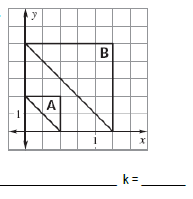 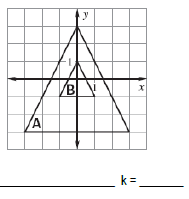 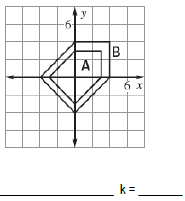 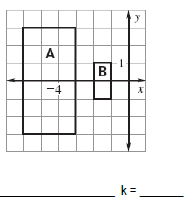 7.							8.Point T is a vertex of a triangle. Point M is the image of T after the dilation. Find the scale factor k of the dilation.9. T (2 , 7) and M (6 , 21) 	     10. T (6 , 9) and M (2 , 3) 	     11. T (-4 , -8) and M (-28 , -56) A line segment has the given endpoints. Use the scale factor to write the ordered pair after the dilation. 12. P(1,1), T(3,1) and k = 2 	13. R(4,4), D(8,12), and k = 	14. K(0,0), B(-3,2), and k = 5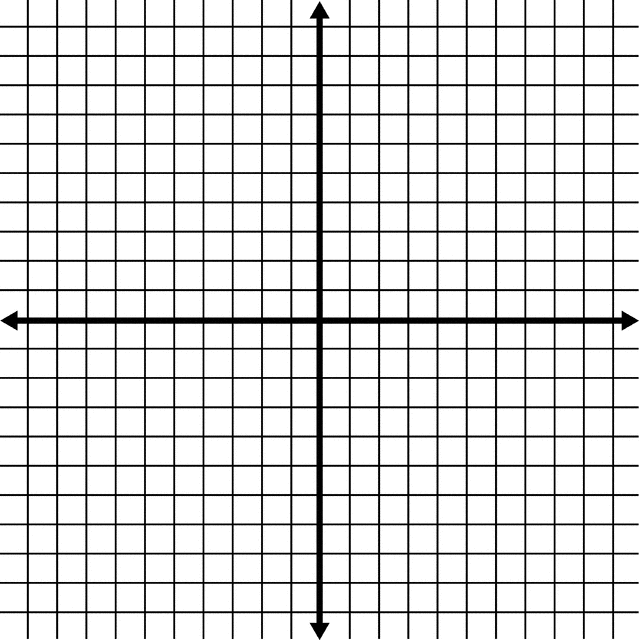 Determine the center of dilation for the following: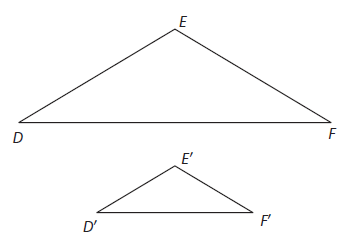 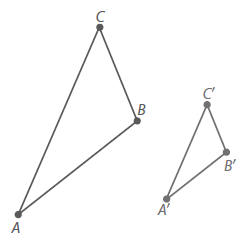 15. 								16. Draw the dilation of the figure using the given scale factor: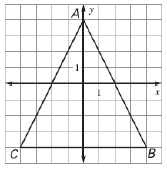 17.  k = 2						18. k = 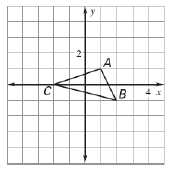 19. k =  						20.  k = 3  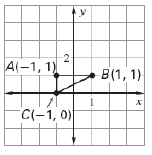 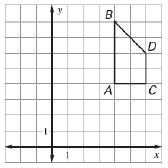 Determine whether the dilation from Figure A to Figure B is a reduction or an enlargement. Then, find the scale factor and the other values for the side lengths.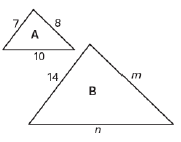 21.							22.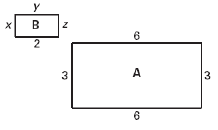 